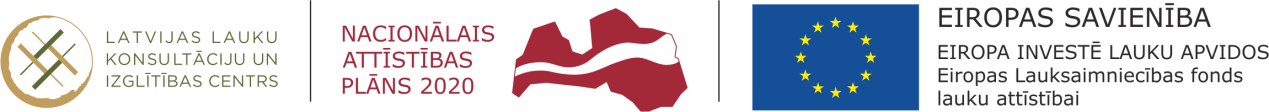 LLKC Jēkabpils konsultāciju birojs aicina gaļas liellopu audzētājus apmeklēt bezmaksas 16 st apmācības.Tēma: Ganāmpulku novietņu un lauksaimniecības dzīvnieku reģistrēšana, apzīmēšana.Mācībās varēs uzzināt par jaunumiem ciltsdarba jomā, izmaiņām likumdošanā, par sistēmu CILDA un citiem jautājumiem.Norises vieta: Jēkabpils KB, Bebru iela 108Norises laiks: 11.02., 12.02. Lektori: Ieva Freidenfelde,  Ingūna Slice, Daina Lodiņa.Mācības ir bezmaksas. Pieteikšanās līdz 7. februārim:  Ziedīte Bimšteine tel.28361750, e-pasts ziedite.bimsteine@llkc.lv vai pie novadu lauku attīstības konsultantiemMācības tiek nodrošinātas LAP investīciju pasākuma 2014.-2020. gadam “Zināšanu pārneses un informācijas pasākumi” apakšpasākuma “Profesionālās izglītības un prasmju apguves pasākumi” ietvaros, LAD Līguma nr. LAD131118/P44;Atbalsta Zemkopības ministrija un Lauku atbalsta dienests.